REGIONAL WORKSHOP ON TOURISM STATISTICS AND TOURISM SATELLITE ACCOUNTS (TSA)in collaboration with the UNWTOSESRIC Headquarters, Ankara – Republic of Turkey, 2-4 December 2014REGISTRATION FORMPlease fill in this form in capital letters and return one copy to statistics@sesric.org by 31 July 2014.CONTACT INFORMATIONPASSPORTPRESENTATION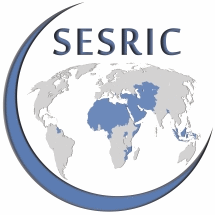 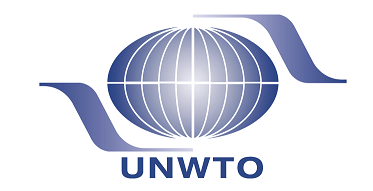 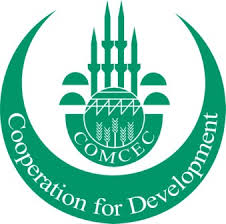 Improving Statistical Capacities of Tourism Sector in Mediterranean and Gulf RegionsProject # 2013-SESRIC-0111Improving Statistical Capacities of Tourism Sector in Mediterranean and Gulf RegionsProject # 2013-SESRIC-0111Improving Statistical Capacities of Tourism Sector in Mediterranean and Gulf RegionsProject # 2013-SESRIC-0111CountryInstitutionParticipantNameSurnamePosition/DesignationE-mailMobile PhoneCountry CodeCountry CodeCity CodeNumberPhoneCountry CodeCountry CodeCity CodeNumberFaxCountry CodeCountry CodeCity CodeNumberPlease attach your CV/résumé to the form. Please note that the form will not be processed if the CV of the participant is not attached.Please attach your CV/résumé to the form. Please note that the form will not be processed if the CV of the participant is not attached.Please attach your CV/résumé to the form. Please note that the form will not be processed if the CV of the participant is not attached.Please attach your CV/résumé to the form. Please note that the form will not be processed if the CV of the participant is not attached.Please attach your CV/résumé to the form. Please note that the form will not be processed if the CV of the participant is not attached.Please attach your CV/résumé to the form. Please note that the form will not be processed if the CV of the participant is not attached.Please attach your CV/résumé to the form. Please note that the form will not be processed if the CV of the participant is not attached.Please attach your CV/résumé to the form. Please note that the form will not be processed if the CV of the participant is not attached.Passport HolderNameSurnamePassport NoDate of IssueExpiration DateDo you need visa to enter Turkey?Please check: http://www.evisa.gov.tr if you are eligible for e-visa. For more visa information for foreigners, please visit http://www.mfa.gov.tr/visa-information-for-foreigners.en.mfa Do you need visa to enter Turkey?Please check: http://www.evisa.gov.tr if you are eligible for e-visa. For more visa information for foreigners, please visit http://www.mfa.gov.tr/visa-information-for-foreigners.en.mfa Do you need visa to enter Turkey?Please check: http://www.evisa.gov.tr if you are eligible for e-visa. For more visa information for foreigners, please visit http://www.mfa.gov.tr/visa-information-for-foreigners.en.mfa YESDo you need visa to enter Turkey?Please check: http://www.evisa.gov.tr if you are eligible for e-visa. For more visa information for foreigners, please visit http://www.mfa.gov.tr/visa-information-for-foreigners.en.mfa Do you need visa to enter Turkey?Please check: http://www.evisa.gov.tr if you are eligible for e-visa. For more visa information for foreigners, please visit http://www.mfa.gov.tr/visa-information-for-foreigners.en.mfa Do you need visa to enter Turkey?Please check: http://www.evisa.gov.tr if you are eligible for e-visa. For more visa information for foreigners, please visit http://www.mfa.gov.tr/visa-information-for-foreigners.en.mfa NOPlease also attach the soft copy of your passport to the form. Please note that the form will not be processed if the passport copy of the participant is not attached.Please also attach the soft copy of your passport to the form. Please note that the form will not be processed if the passport copy of the participant is not attached.Please also attach the soft copy of your passport to the form. Please note that the form will not be processed if the passport copy of the participant is not attached.Please also attach the soft copy of your passport to the form. Please note that the form will not be processed if the passport copy of the participant is not attached.Please also attach the soft copy of your passport to the form. Please note that the form will not be processed if the passport copy of the participant is not attached.Will you make a presentation on your country practice on one or more of the following topics?YESWill you make a presentation on your country practice on one or more of the following topics?NONational System of Tourism Statistics;Measuring Inbound Tourism Statistics: Type of Tools & Procedures Applied;Accommodation and Establishment Statistics;Measuring Outbound Tourism Statistics: Type of Tools & Procedures Applied;Experiences on Application of Inbound and Outbound Tourism Expenditure Surveys;Measuring Domestic Tourism Statistics: Type of Tools & Procedures Applied;Tourism Industries Statistics;Measuring Employment in the Tourism Industries;Current Country Practices in Tourism Satellite Accounts.Measuring Domestic Tourism Statistics: Type of Tools & Procedures Applied;Tourism Industries Statistics;Measuring Employment in the Tourism Industries;Current Country Practices in Tourism Satellite Accounts.If YES, please write the title(s) of your presentation(s) below (please use as much as space needed):If YES, please write the title(s) of your presentation(s) below (please use as much as space needed):If YES, please write the title(s) of your presentation(s) below (please use as much as space needed):